CCNPv7.1 SWITCHChapter 5 Lab 5-1 – Inter-VLAN Routing Topology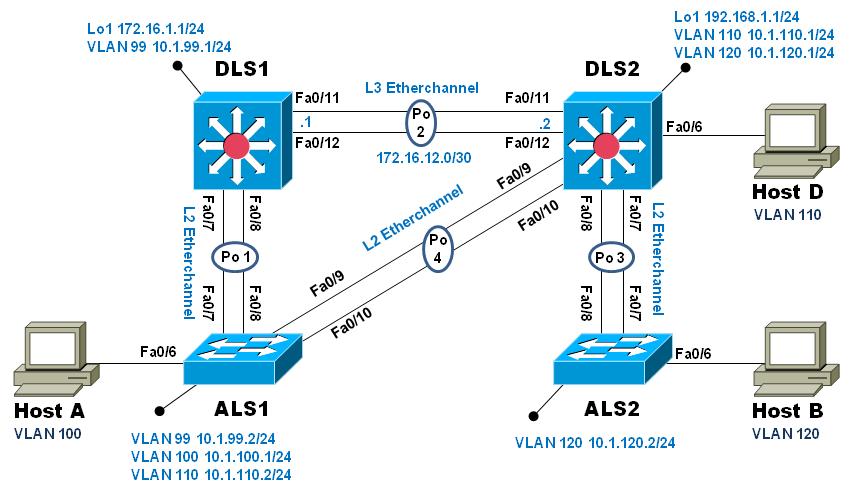 ObjectivesImplement a Layer 3 EtherChannelImplement Static RoutingImplement Inter-VLAN RoutingBackgroundCisco's switching product line offers robust support for IP routing. It is common practice to use only multi-layer switching in the distribution layer of the network, eliminating routers in all but special use cases, usually when a gateway interface is required. Doing so provides many benefits in terms of cost and manageability. In this lab you will configure Inter-VLAN routing on the multi-layer switches in your pod and then a Layer 3 EtherChannel link to interconnect them. You will further configure one of your access-layer switches to support basic routing, and apply static routes so that there is simple path control.Note: This lab uses Cisco Catalyst 3560 and 2960 switches running Cisco IOS 15.0(2)SE6 IP Services and LAN Base images, respectively. The 3560 and 2960 switches are configured with the SDM templates “dual-ipv4-and-ipv6 routing” and “lanbase-routing”, respectively. Depending on the switch model and Cisco IOS Software version, the commands available and output produced might vary from what is shown in this lab. Catalyst 3650 switches (running any Cisco IOS XE release) and Catalyst 2960-Plus switches (running any comparable Cisco IOS image) can be used in place of the Catalyst 3560 switches and the Catalyst 2960 switches.Required Resources2 Cisco 2960 with the Cisco IOS Release 15.0(2)SE6 C2960-LANBASEK9-M or comparable2 Cisco 3560v2 with the Cisco IOS Release 15.0(2)SE6 C3560-ipservicesK9-M or comparableComputer with terminal emulation softwareEthernet and console cables3 PCs with appropriate softwareConfigure Multilayer Switching using Distribution Layer SwitchesLoad base config Use the reset.tcl script you created in Lab 1 “Preparing the Switch” to set your switches up for this lab. Then load the file BASE.CFG into the running-config with the command copy flash:BASE.CFG running-config. An example from DLS1:DLS1# tclsh reset.tclErasing the nvram filesystem will remove all configuration files! Continue? [confirm][OK]Erase of nvram: completeReloading the switch in 1 minute, type reload cancel to haltProceed with reload? [confirm]*Mar  7 18:41:40.403: %SYS-7-NV_BLOCK_INIT: Initialized the geometry of nvram*Mar  7 18:41:41.141: %SYS-5-RELOAD: Reload requested by console. Reload Reason: Reload command.<switch reloads - output omitted>Would you like to enter the initial configuration dialog? [yes/no]: nSwitch> en*Mar  1 00:01:30.915: %LINK-5-CHANGED: Interface Vlan1, changed state to administratively down   Switch# copy BASE.CFG running-configDestination filename [running-config]? 184 bytes copied in 0.310 secs (594 bytes/sec)DLS1#Verify switch management database configurationAt each switch, use the show sdm prefer command to verify the appropriate template is chosen. The DLS switches should be using the "dual ipv4-and-ipv6 routing" template and the ALS switches should be using the "lanbase-routing" template. If any of the switches are using the wrong template, follow the procedures in Lab 1 to set the correct template and reboot the switch with the reload command.  Configure layer 3 interfaces on the DLS switchesEnable IP Routing, create broadcast domains (VLANs), and configure the DLS switches with the layer 3 interfaces and addresses shown:An example from DLS2:DLS2(config)# ip routingDLS2(config)# vlan 110DLS2(config-vlan)# name INTERNODEDLS2(config-vlan)# exitDLS2(config)# vlan 120DLS2(config-vlan)# name MGMT2DLS2(config-vlan)# exitDLS2(config)# int vlan 110DLS2(config-if)# ip address 10.1.110.1 255.255.255.0DLS2(config-if)# no shutDLS2(config-if)# exitDLS2(config)# int vlan 120DLS2(config-if)# ip address 10.1.120.1 255.255.255.0DLS2(config-if)# no shutDLS2(config-if)# exitDLS2(config)# int loopback 1DLS2(config-if)# ip address 192.168.1.1 255.255.255.0DLS2(config-if)# no shutDLS2(config-if)# exitDLS2(config)#At this point, basic inter-vlan routing can be demonstrated using an attached host. Host D is attached to DLS2 via interface Fa0/6. On DLS2, assign interface Fa0/6 to VLAN 110 and configure the host with the address 10.1.110.50/24 and default gateway of 10.1.110.1. Once you have done that, try and ping Loopback 1’s IP address (192.168.1.1). This should work just like an external router; the switch will provide connectivity between two directly connected interfaces. In the output below, the switchport host macro was used to quickly configure interface Fa0/6 with host-relative commands:DLS2(config)# int f0/6DLS2(config-if)# switchport hostswitchport mode will be set to accessspanning-tree portfast will be enabledchannel group will be disabledDLS2(config-if)# switchport access vlan 110DLS2(config-if)# no shutDLS2(config-if)# exitDLS2(config)#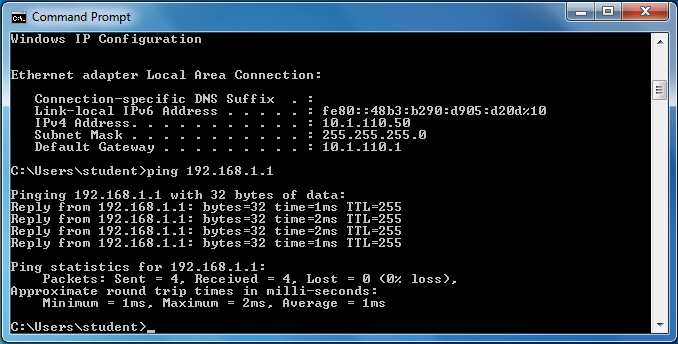 Configure a Layer 3 EtherChannel between DLS1 and DLS2Now you will interconnect the multilayer switches in preparation to demonstrate other routing capabilities. Configure a layer 3 EtherChannel between the DLS switches. This will provide the benefit of increased available bandwidth between the two multilayer switches.  To convert the links from layer 2 to layer 3, issue the no switchport command. Then, combine interfaces F0/11 and F0/12 into a single PAgP EtherChannel and then assign an IP address as shown. Example from DLS1:DLS1(config)# interface range f0/11-12DLS1(config-if-range)# no switchportDLS1(config-if-range)# channel-group 2 mode desirableCreating a port-channel interface Port-channel 2DLS1(config-if-range)# no shutDLS1(config-if-range)# exitDLS1(config)# interface port-channel 2DLS1(config-if)# ip address 172.16.12.1 255.255.255.252DLS1(config-if)# no shutDLS1(config-if)# exitDLS1(config)#Once you have configured both sides, verify that the EtherChannel link is upDLS2# show etherchannel summaryFlags:  D - down        P - bundled in port-channel        I - stand-alone s - suspended        H - Hot-standby (LACP only)        R - Layer3      S - Layer2        U - in use      f - failed to allocate aggregator        M - not in use, minimum links not met        u - unsuitable for bundling        w - waiting to be aggregated        d - default portNumber of channel-groups in use: 1Number of aggregators:           1Group  Port-channel  Protocol    Ports------+-------------+-----------+-----------------------------------------------2      Po2(RU)         PAgP      Fa0/11(P)   Fa0/12(P)   DLS2# ping 172.16.12.1Type escape sequence to abort.Sending 5, 100-byte ICMP Echos to 172.16.12.1, timeout is 2 seconds:.!!!!Success rate is 80 percent (4/5), round-trip min/avg/max = 1/3/9 msDLS2#Configure default routing between DLS switchesAt this point, local routing is supported at each distribution layer switch. To provide reachability across the layer 3 EtherChannel trunk, configure fully qualified static default routes at DLS1 and DLS2 that point to each other.  From DLS1:DLS1(config)# ip route 0.0.0.0 0.0.0.0 port-channel 2%Default route without gateway, if not a point-to-point interface, may impact performanceDLS1(config)# no ip route 0.0.0.0 0.0.0.0 port-channel 2DLS1(config)# ip route 0.0.0.0 0.0.0.0 port-channel 2 172.16.12.2DLS1(config)#Once done at both ends, verify connectivity by pinging from one switch to the other. In the example below, DLS2 pings the Loopback 1 interface at DLS1.DLS2# show ip route | begin GatewayGateway of last resort is 172.16.12.1 to network 0.0.0.0S*    0.0.0.0/0 [1/0] via 172.16.12.1, Port-channel2      10.0.0.0/8 is variably subnetted, 2 subnets, 2 masksC        10.1.110.0/24 is directly connected, Vlan110L        10.1.110.1/32 is directly connected, Vlan110      172.16.0.0/16 is variably subnetted, 2 subnets, 2 masksC        172.16.12.0/30 is directly connected, Port-channel2L        172.16.12.2/32 is directly connected, Port-channel2      192.168.1.0/24 is variably subnetted, 2 subnets, 2 masksC        192.168.1.0/24 is directly connected, Loopback1L        192.168.1.1/32 is directly connected, Loopback1DLS2#DLS2# ping 172.16.1.1Type escape sequence to abort.Sending 5, 100-byte ICMP Echos to 172.16.1.1, timeout is 2 seconds:!!!!!Success rate is 100 percent (5/5), round-trip min/avg/max = 1/4/9 msDLS2#Configure the remaining EtherChannels for the topologyConfigure the remaining EtherChannel links as layer 2 PagP trunks using VLAN 1 as the native VLAN.  Example from ALS1:ALS1(config)# interface range f0/7-8ALS1(config-if-range)# switchport mode trunkALS1(config-if-range)# switchport trunk allowed vlan except 110ALS1(config-if-range)# channel-group 1 mode desirableCreating a port-channel interface Port-channel 1ALS1(config-if-range)# no shutALS1(config-if-range)# exitALS1(config)# interface range f0/9-10ALS1(config-if-range)# switchport mode trunkALS1(config-if-range)# switchport trunk allowed vlan 110ALS1(config-if-range)# channel-group 4 mode desirableCreating a port-channel interface Port-channel 4ALS1(config-if-range)# no shutALS1(config-if-range)# exitALS1(config)#endALS1# show etherchannel summaryFlags:  D - down        P - bundled in port-channel        I - stand-alone s - suspended        H - Hot-standby (LACP only)        R - Layer3      S - Layer2        U - in use      f - failed to allocate aggregator        M - not in use, minimum links not met        u - unsuitable for bundling        w - waiting to be aggregated        d - default portNumber of channel-groups in use: 2Number of aggregators:           2Group  Port-channel  Protocol    Ports------+-------------+-----------+-----------------------------------------------1      Po1(SU)         PAgP      Fa0/7(P)    Fa0/8(P)    4      Po4(SU)         PAgP      Fa0/9(P)    Fa0/10(P)   ALS1# show interface trunkPort        Mode             Encapsulation  Status        Native vlanPo1         on               802.1q         trunking      1Po4         on               802.1q         trunking      1Port        Vlans allowed on trunkPo1         1-109,111-4094Po4         110<output omitted>ALS1#Enable and Verify Layer 3 connectivity across the networkIn this step we will enable basic connectivity from the management VLANs on both sides of the network. Create the management VLANs (99 at ALS1, 120 at ALS2)Configure interface VLAN 99 at ALS1 and interface VLAN 120 at ALS2Assign addresses (refer to the diagram) and default gateways (at DLS1/DLS2 respectively). Once that is all done, pings across the network should work, flowing across the layer 3 EtherChannel. An example from ALS2:ALS2(config)# vlan 120ALS2(config-vlan)# name MGMT2ALS2(config-vlan)# exitALS2(config)# int vlan 120ALS2(config-if)# ip address 10.1.120.2 255.255.255.0ALS2(config-if)# no shutALS2(config-if)# exitALS2(config)# ip default-gateway 10.1.120.1ALS2(config)# endALS2# ping 10.1.99.2Type escape sequence to abort.Sending 5, 100-byte ICMP Echos to 10.1.99.2, timeout is 2 seconds:..!!!Success rate is 60 percent (3/5), round-trip min/avg/max = 1/3/8 msALS2#ALS2# traceroute 10.1.99.2Type escape sequence to abort.Tracing the route to 10.1.99.2VRF info: (vrf in name/id, vrf out name/id)  1 10.1.120.1 0 msec 0 msec 8 msec  2 172.16.12.1 0 msec 0 msec 8 msec  3 10.1.99.2 0 msec 0 msec * ALS2#Configure Multilayer Switching at ALS1At this point all routing is going through the DLS switches, and the port channel between ALS1 and DLS2 is not passing anything but control traffic (BPDUs, etc). The Cisco 2960 is able to support basic routing when it is using the LANBASE IOS. In this step you will configure ALS1 to support multiple SVIs and configure it for basic static routing. The objectives of this step are:Enable inter-vlan routing between two VLANs locally at ALS1 Enable IP RoutingConfigure a static route for DLS2's Lo1 network travel via Port-Channel 4.Configure additional VLANs and VLAN interfacesAt ALS1, create VLAN 100 and VLAN 110 and then create SVIs for those VLANs:ALS1(config)# ip routingALS1(config)# vlan 100ALS1(config-vlan)# name LOCALALS1(config-vlan)# exitALS1(config)# vlan 110ALS1(config-vlan)# name INTERNODEALS1(config-vlan)# exitALS1(config)# int vlan 100ALS1(config-if)# ip address 10.1.100.1 255.255.255.0ALS1(config-if)# no shutALS1(config-if)# exitALS1(config)# int vlan 110ALS1(config-if)# ip address 10.1.110.2 255.255.255.0ALS1(config-if)# no shutALS1(config-if)# exitALS1(config)#Configure and test Host AccessAssign interface Fa0/6 to VLAN 100. On the attached host (Host A) configure the IP address 10.1.100.50/24 with a default gateway of 10.1.100.1. Once configured, try a traceroute from the host to 10.1.99.2 and observe the results. In the output below, the switchport host macro was used to quickly configure interface Fa0/6 with host-relative commands.ALS1(config)# interface f0/6ALS1(config-if)# switchport hostswitchport mode will be set to accessspanning-tree portfast will be enabledchannel group will be disabledALS1(config-if)# switchport access vlan 100ALS1(config-if)# no shutALS1(config-if)# exit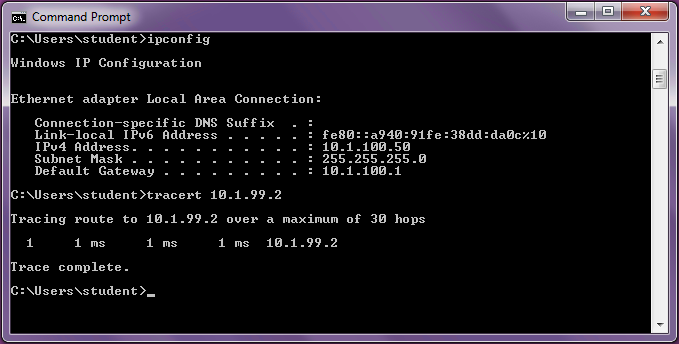 The output from the host shows that attempts to communicate with interface VLAN 99 at ALS1 were fulfilled locally, and not sent to DLS1 for routing.Configure and verify static routing across the networkAt this point, local routing (at ALS1) works, and off-net routing (outside of ALS1) will not work, because DLS1 doesn't have any knowledge of the 10.1.100.0 subnet. In this step you will configure routing on several different switches:At DLS1, configure:a static route to the 10.1.100.0/24 network via VLAN 99At DLS2, configure a static route to the 10.1.100.0/24 network via VLAN 110At ALS1, configure a static route to the 192.168.1.0/24 network via VLAN 110a default static route to use 10.1.99.1Here is an example from ALS1:ALS1(config)# ip route 192.168.1.0 255.255.255.0 vlan 110ALS1(config)# ip route 0.0.0.0 0.0.0.0 10.1.99.1ALS1(config)# endALS1# show ip route | begin GatewayGateway of last resort is 10.1.99.1 to network 0.0.0.0S*    0.0.0.0/0 [1/0] via 10.1.99.1      10.0.0.0/8 is variably subnetted, 6 subnets, 2 masksC        10.1.99.0/24 is directly connected, Vlan99L        10.1.99.2/32 is directly connected, Vlan99C        10.1.100.0/24 is directly connected, Vlan100L        10.1.100.1/32 is directly connected, Vlan100C        10.1.110.0/24 is directly connected, Vlan110L        10.1.110.2/32 is directly connected, Vlan110S     192.168.1.0/24 is directly connected, Vlan110After configuring all of the required routes, test to see that the network behaves as expected.From ALS1, a traceroute to 10.1.120.2 should take three hops:ALS1# traceroute 10.1.120.2Type escape sequence to abort.Tracing the route to 10.1.120.2VRF info: (vrf in name/id, vrf out name/id)  1 10.1.99.1 0 msec 0 msec 0 msec  2 172.16.12.2 9 msec 0 msec 0 msec  3 10.1.120.2 0 msec 8 msec * ALS1#From ALS1, a traceroute to 192.168.1.1 should take one hop:ALS1# traceroute 192.168.1.1Type escape sequence to abort.Tracing the route to 192.168.1.1VRF info: (vrf in name/id, vrf out name/id)  1 10.1.110.1 0 msec 0 msec * ALS1#Traces from Host A show an additional hop, but follow the designated path: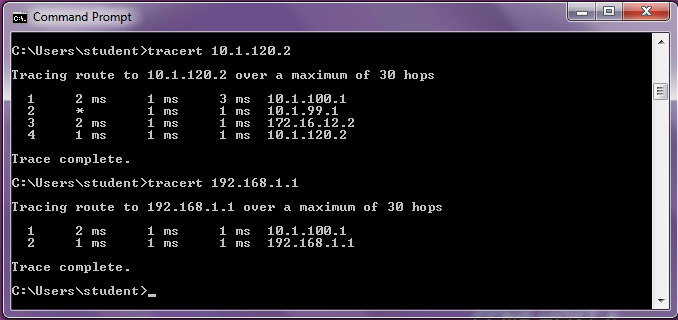 End of LabSave your configurations. The switches will be used as configured now for lab 5-2, DHCP.SwitchInterfaceAddress/MaskDLS1VLAN 9910.1.99.1/24DLS1Loopback 1172.16.1.1/24DLS2VLAN 11010.1.110.1/24DLS2VLAN 12010.1.120.1/24DLS2Loopback 1192.168.1.1/24VLANName99MGMT1100 (ALS1 only)LOCAL110INTERNODE120MGMT2DLS1172.16.12.1/30DLS2172.16.12.2/30Endpoint 1Channel numberEndpoint 2VLANs AllowedALS1 F0/7-81DLS1 F0/7-8All except 110ALS1 F0/9-104DLS2 F0/9-10110 OnlyALS2 F0/7-83DLS2 F0/7-8All